First Name of Application CV No 1646568Whatsapp Mobile: +971504753686 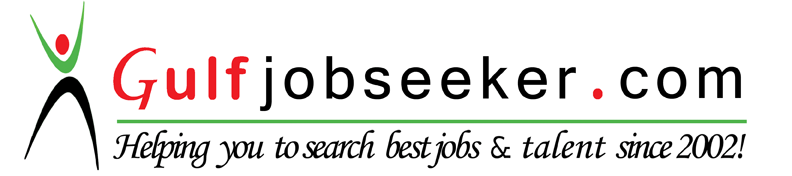 To get contact details of this candidate Purchase our CV Database Access on this link.http://www.gulfjobseeker.com/employer/services/buycvdatabase.phpDate of Birth: 29 AUG 1993		Nationality: Uzbekistan	Marital status: Single	Gender: MalePROFILE                              A hardworking, pro-active sales specialist with an upbeat and positive attitude in Sales industry, who is looking for a suitable position with an exciting and ambitious company that offers genuine room for progression. Possessing a track record of achievements and a proven ability to manage the vendor/ supplier base to reduce lead-time and cost wherever possible. Results driven and able to use initiative to develop effective solutions to supply chain problems, whilst having an active and dynamic approach to work and getting things done efficiently.PROFESSIONAL SKILLS Experienced 1st class seller (5 years of working in United Kingdom, Russian Federation and Turkey) Advanced PC user (MS Office, CRM (ERP) systems, Billing machines)  Multilingual (English, Russian, Turkish, Persian, Azeri) Understanding Fashion as well as Luxury trendsPERSONAL ATTRIBUTES Confidentiality	 Achieving Sales Goals				asdasdasdasd			asd Punctuation	 Negotiation				 Excellent Communication	 Self-Confidence  Presentation	 LeadershipCAREER HIGHLIGHTS      Sales Executive 	    | Aug 2013 – Jan 2016  Massimo Dutti – London, United Kingdom  Responsible for sales of fashion goods  Responsible for meeting store revenue targets  Listening to customer needs and presenting appropriately to make a sale   Maintaining and developing relationships with existing customers  Negotiation on price, costs, delivery and specifications with buyers and managers  Assisting customers with enquiries as well as handling customer complaints and solving accordingly   Advising on forthcoming fashion developments and discussing special promotions  Checking the quantities of goods on display and in stock   Being involved in the procurement of fashion trends for the upcoming season     Sales Representative   | Jun 2011 – Jun 2013  Nike Sportswear – Moscow, Russia  Responsible sales representative for demonstrating sport goods to existing/potential customers as well as assisting them in selecting those best suited to their needs  Promoting store cards and special offers  Providing customers with information on pricing and product availability   Handling customer complaints as well as solving appropriately   Upsell and cross-selling in order to boost profits for the company   Researching sources for developing prospective customers and their potential  Meeting sales targets  Initiate and closing deals 	     Sales Associate 	        | May 2010 – April 2011  Marco Polo Menswear – Antalya, Turkey  Greeting, assisting and selling products to customers  Giving an information about the features, quality and availability of different products   Demonstrating outstanding performance both working individually and within a team   Identifying customer needs and acting accordingly  Merchandising and replenishing stock as directed   Handling the payment for purchases  Continually developing an understanding of the company’s products and ethnical initiatives EDUCATIONJune 2013 – July 2015                             London School of Business and Finance. Higher National Diploma in London, United Kingdom                          Business Management. September 2008 – May 2011                   Academic lyceum under Samarkand State University. High School Samarkand, Uzbekistan                           Diploma in Foreign languages.  CERTIFICATES First Aid at work and in public places. Pearson.  International English Language Testing System (IELTS) – having achieved overall 7.0.